Publicado en Pamplona el 10/08/2018 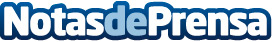 5 estiramientos clave para aliviar los dolores musculares por el centro de fisioterapia KunapLos dolores musculares son una cuestión cada vez común en la sociedad. Tanto para aquellos que practican deportes, como para los que deben trabajar detrás de un escritorio toda la semana, la repetición de ciertos movimientos y posturas termina por mermar la condición física de cualquier personaDatos de contacto:jorgeNota de prensa publicada en: https://www.notasdeprensa.es/5-estiramientos-clave-para-aliviar-los-dolores_1 Categorias: Medicina Sociedad Navarra http://www.notasdeprensa.es